H. CONGRESO DEL ESTADO DE CHIHUAHUAPRESENTE.-FRANCISCO ADRÍAN SÁNCHEZ VILLEGAS en mi carácter de  Diputado de la Representación Parlamentaria de Movimiento Ciudadano en la Sexagésima Séptima Legislatura del Honorable Congreso del Estado, con fundamento en el artículo 68, fracción I de la Constitución Política del Estado de Chihuahua; segundo párrafo del artículo 25, 57, 167 fracción I, 168 y 169 de la Ley Orgánica del Poder Legislativo, así como el artículo 65 , del Reglamento Interior y de Prácticas Parlamentarias del Poder Legislativo; comparezco ante esta Honorable Soberanía, a fin de presentar proposición con carácter de punto de acuerdo para exhortar a la Cámara de Diputados del Congreso de la Unión sobre el procedimiento de selección de consejeras y consejeros del Instituto Nacional Electoral, al tenor de la siguiente:EXPOSICIÓN DE MOTIVOS:La Comisión Federal de Vigilancia Electoral (CFVE) fue un órgano dependiente de la Secretaría de Gobernación de México encargado de la materia electoral desde su creación en 1946 y hasta 1951, cuando fue reemplazado por la Comisión Federal Electoral. La Comisión Federal Electoral fue un órgano político dependiente de la Secretaría de Gobernación de México, que precedió al Instituto Federal Electoral y que estuvo en funciones desde 1951 hasta 1990. Su función primaria era la de gestionar y controlar los procesos electorales del país. Posteriormente, esta institución evolucionó hasta convertirse en el Instituto Federal Electoral (IFE), siendo ya  un órgano constitucional autónomo. Fue la máxima autoridad en materia electoral en México durante el periodo del 11 de octubre de 1990 al 3 de abril de 2014.El Instituto Nacional Electoral (INE) es una institución autónoma y pública de México encargada de garantizar la organización de elecciones libres, equitativas y transparentes. Fue creado en 2014 como resultado de una reforma electoral y sustituyó al Instituto Federal Electoral (IFE). Entre sus funciones se encuentran la elaboración del padrón electoral y la expedición de credenciales de elector, la organización de elecciones federales y locales, la fiscalización de los recursos utilizados por los partidos políticos y la promoción de la participación ciudadana en la vida política del país.El INE está integrado por un Consejo General, que es la máxima autoridad de la institución, y por organismos públicos locales en cada entidad federativa. Es una institución clave para la democracia mexicana y su independencia es fundamental para garantizar la imparcialidad en los procesos electorales.El Consejo General está integrado por 1 consejero presidente y 10 consejeros electorales que son designados por la Cámara de Diputados del Congreso de la Unión de México. Tiene como función principal la de garantizar la organización de elecciones libres, equitativas y transparentes en México. Para ello, se encarga de tomar decisiones importantes como la aprobación de los programas y presupuestos electorales, la asignación de tiempos en radio y televisión a los partidos políticos, la organización de los debates presidenciales y la resolución de controversias electorales. Los consejeros deben ser personas de reconocida trayectoria y prestigio en el ámbito público asi como académico, su independencia y neutralidad son fundamentales para el buen funcionamiento de la democracia mexicana.El 16 de febrero de 2023 se publicó en el Diario Oficial de la Federación el ACUERDO DE LA JUNTA DE COORDINACIÓN POLÍTICA, POR EL QUE SE MODIFICA EL PROCESO PARA LA DESIGNACIÓN DEL COMITÉ TÉCNICO DE EVALUACIÓN, LA CONVOCATORIA PARA LA ELECCIÓN DE CONSEJERAS Y CONSEJEROS ELECTORALES DEL CONSEJO GENERAL DEL INSTITUTO NACIONAL ELECTORAL Y DE SUS CRITERIOS ESPECÍFICOS DE EVALUACIÓN. Esta convocatoria plantea el siguiente programa de acciones: 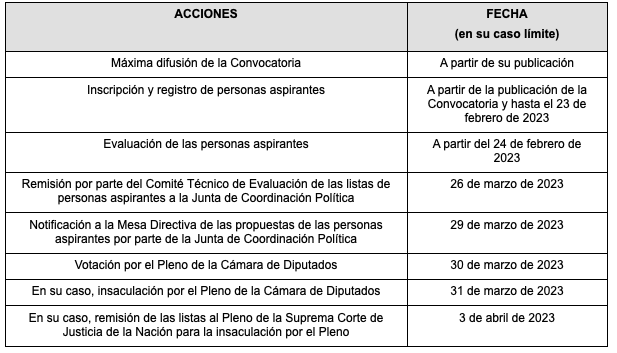 El día 7 de marzo de 2023 se aplicó el examen de conocimientos a los aspirantes a Consejeros y Consejeras del Instituto Estatal Electoral, examen que abordó cuatro materias: constitucional, gubernamental, electoral y derechos humanos mediante la aplicación de 80 reactivos. El diseño del examen estuvo a cargo de cuatro grupos de trabajo, correspondiente a cada materia, sin embargo el Comité Técnico de Evaluación admitió que hubo dos integrantes que tuvieron acceso al examen en su totalidad: “La madrugada del lunes 6 de marzo, una comisión del Comité integró un total de 100 reactivos revisados […] Salvo estas dos personas, ninguno de los miembros del comité conocía el total de las preguntas.” De los resultados del examen de conocimientos citado resulta sospechoso que los aspirantes con mayor puntaje fueron personas afines al Presidente de la República. Algunas de las personas con mayor puntuación, fueron: - Jaime Miguel Castañeda Salas, asesor de la representación de Morena en el Consejo General del INE, tuvo 79 puntos.- Bertha Alcalde Luján, ex funcionaria de la Comisión Federal para la Protección contra Riesgos Sanitarios (Cofepris) y hermana de la actual secretaria del Trabajo, Luisa María, tuvo 74 aciertos.- Maday Merino Damián, expresidenta del Instituto Electoral y de Participación Ciudadana de Tabasco, sacó 74 puntos.- Netzaí Sandoval Ballesteros, hermano de la ex titular de la Secretaría de la Función Pública (SFP), Irma Eréndira Sandoval Ballesteros, obtuvo 70 aciertos.Estos hechos ponen en duda la selección de los Consejeros Electorales del Instituto Nacional Electoral. Es fundamental que los aspirantes a Consejeros Electorales sean personas íntegras, comprometidas con la democracia y capaces de desempeñar sus funciones de manera imparcial y objetiva. Y es por eso también que resulta inaceptable que algún aspirante a Consejero Electoral haga trampa en la aplicación de su examen. En este caso hay una duda razonable de que las respuestas del examen de conocimiento se hayan filtrado.Debemos estar vigilantes de que se cumplan los procedimientos de selección de manera rigurosa y transparente, y debemos denunciar cualquier sospecha de corrupción en la aplicación de los exámenes y en el proceso de selección. La integridad es la base de la democracia y del estado de derecho, es fundamental para garantizar elecciones libres y justas en México. No podemos permitir que la deshonestidad de unos pocos ponga en riesgo la confianza que los ciudadanos tienen en nuestras instituciones y en nuestro proceso electoral. Desde la bancada naranja rechazamos categóricamente cualquier intervencionismo del poder para colocar a personas que no cuentan con el perfil adecuado y colocar personas por consigna, por lo tanto urgimos a que se garantice la imparcialidad en la selección el procedimiento de selección de Consejeros y Consejeras del Instituto Nacional Electoral, por medio del siguientePunto de acuerdo:ÚNICO: La Sexagésima Séptima legislatura del H. Congreso del Estado de Chihuahua exhorta a la Cámara de Diputados del Congreso de la Unión para que se garantice que las personas que sean seleccionadas para ocupar las consejerías del Instituto Nacional Electoral sean los perfiles más profesionales, aptos, capaces e imparciales.ECONÓMICO: Aprobado que sea, turnese a la Secretaría para que elabore la Minuta de Acuerdo en los términos en que deba publicarse.A T E N T A M E N T EFRANCISCO ADRÍAN SÁNCHEZ VILLEGASDIPUTADO CIUDADANOREPRESENTANTE PARLAMENTARIO DE MOVIMIENTO CIUDADANO.     